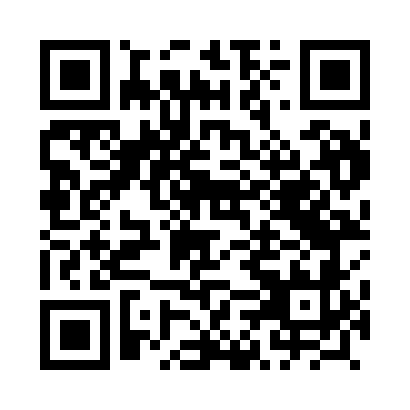 Prayer times for Bernow, PolandMon 1 Apr 2024 - Tue 30 Apr 2024High Latitude Method: Angle Based RulePrayer Calculation Method: Muslim World LeagueAsar Calculation Method: HanafiPrayer times provided by https://www.salahtimes.comDateDayFajrSunriseDhuhrAsrMaghribIsha1Mon4:156:1312:425:097:129:032Tue4:126:1112:425:107:149:053Wed4:096:0912:415:127:159:074Thu4:066:0612:415:137:179:095Fri4:046:0412:415:147:199:126Sat4:016:0212:415:157:209:147Sun3:586:0012:405:167:229:168Mon3:555:5712:405:177:249:189Tue3:525:5512:405:197:259:2110Wed3:495:5312:395:207:279:2311Thu3:465:5112:395:217:299:2512Fri3:435:4912:395:227:309:2813Sat3:405:4612:395:237:329:3014Sun3:375:4412:385:247:349:3315Mon3:345:4212:385:257:359:3516Tue3:315:4012:385:277:379:3817Wed3:285:3812:385:287:399:4018Thu3:255:3612:385:297:409:4319Fri3:225:3412:375:307:429:4520Sat3:185:3212:375:317:439:4821Sun3:155:3012:375:327:459:5122Mon3:125:2812:375:337:479:5323Tue3:095:2612:375:347:489:5624Wed3:055:2412:365:357:509:5925Thu3:025:2212:365:367:5210:0226Fri2:595:2012:365:377:5310:0427Sat2:565:1812:365:387:5510:0728Sun2:525:1612:365:397:5710:1029Mon2:495:1412:365:407:5810:1330Tue2:455:1212:355:418:0010:16